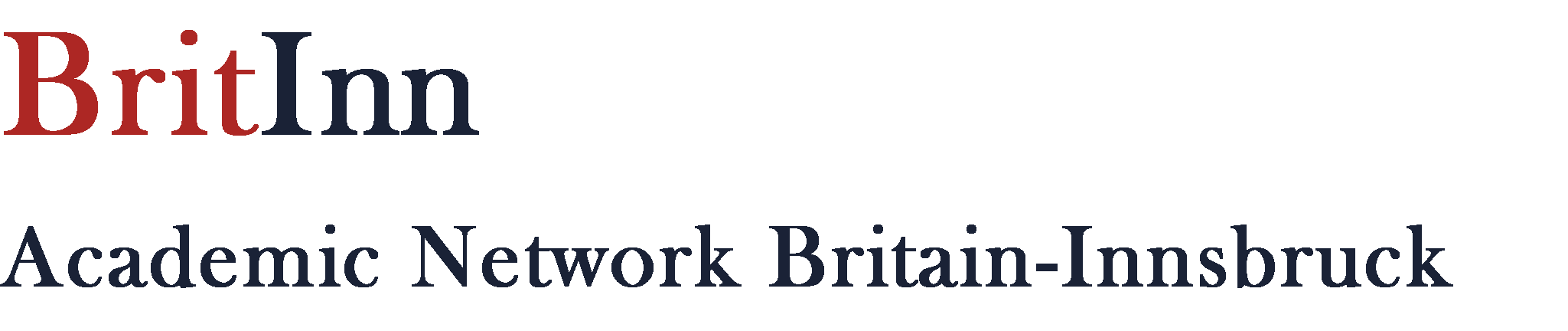 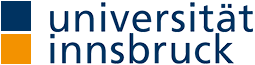 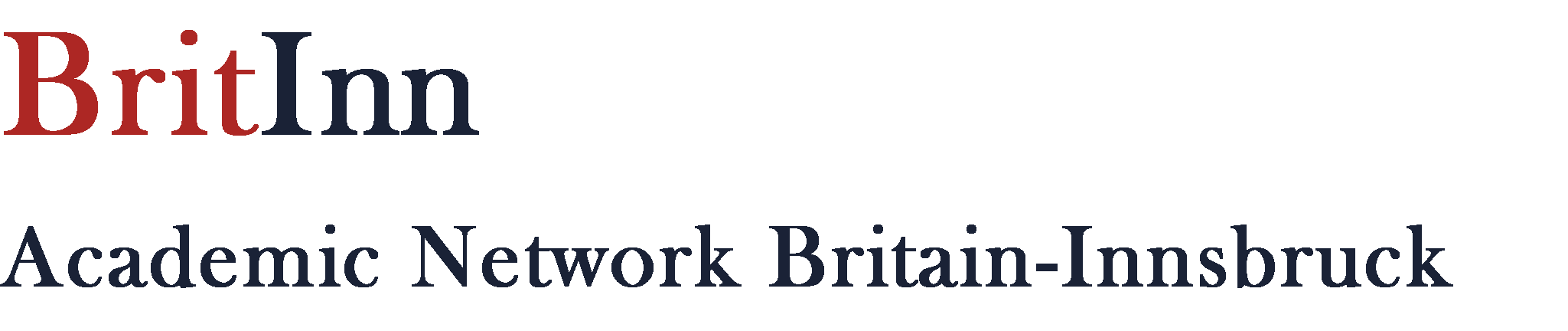 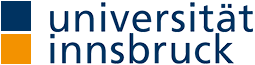 BritInn Fellowship Programme
Application Form - OUTGOINGAplicantFirst Name:      
Last Name:      
Country of Citizenship:                                   Country of Residency:      Current Function, Academic Position and Title:      Department or Division:      Department Head:      AddressNo. and Street:      City:      ZIP-Code:      Phone:      			Email:      Host Institution and Department in Great Britain:      Collaborating Faculty in the UK:      Address:      Phone and E-Mail:      Planned joint research project at the host institutionTitle of the research project or publication:      Goal:      Abstract:      Please explain briefly the long-term perspectives for this collaboration (approx. 150 words):      Proposed Dates of the stay or duration of the project: 	from:      	to:      Projected costs (travel and accommodation):      Other sources of funding and amounts:Department:  application yes       amount granted:        no         reasons:      Faculty:  application yes       amount granted:        no         reasons:      International Relations Office:  application yes       amount granted:        no         reasons:      Other Third Party funding:  application yes       amount granted:        no         reasons:      I will provide a short report (about 200 words, in English) and –if possible – photos about the project, its goals, implementation and outlook). The report is intended to be published on the BritInn website and social media and needs to address the public. Please note: The report and photos need to be turned in together with the original receipts in order to receive the BritInn-Fellowship funding!Please enclose the following documentation:Current CV and list of publicationsOutline of joint research project between the outgoing BritInn Fellow and the host department and an outline/abstract of the public guest lecture/presentation of the research (max. 100 words), including title and short bio (max. 50 words).Deadline:31 October 2018 (for the academic year 2018/2019)Contact:Please submit the application together with the documentation via e-mail and as a hard copy via university mail to:BritInnUniversität Innsbruck
Herzog-Friedrich-Str. 3, 1. Stock
6020 Innsbruckbritinn@uibk.ac.atCity, DateSignature of the candidateSignature of the initiator